Základní škola a Mateřská škola, Pec pod Sněžkou, okres Trutnov542 21 Pec pod Sněžkou 144IČO: 709 83 976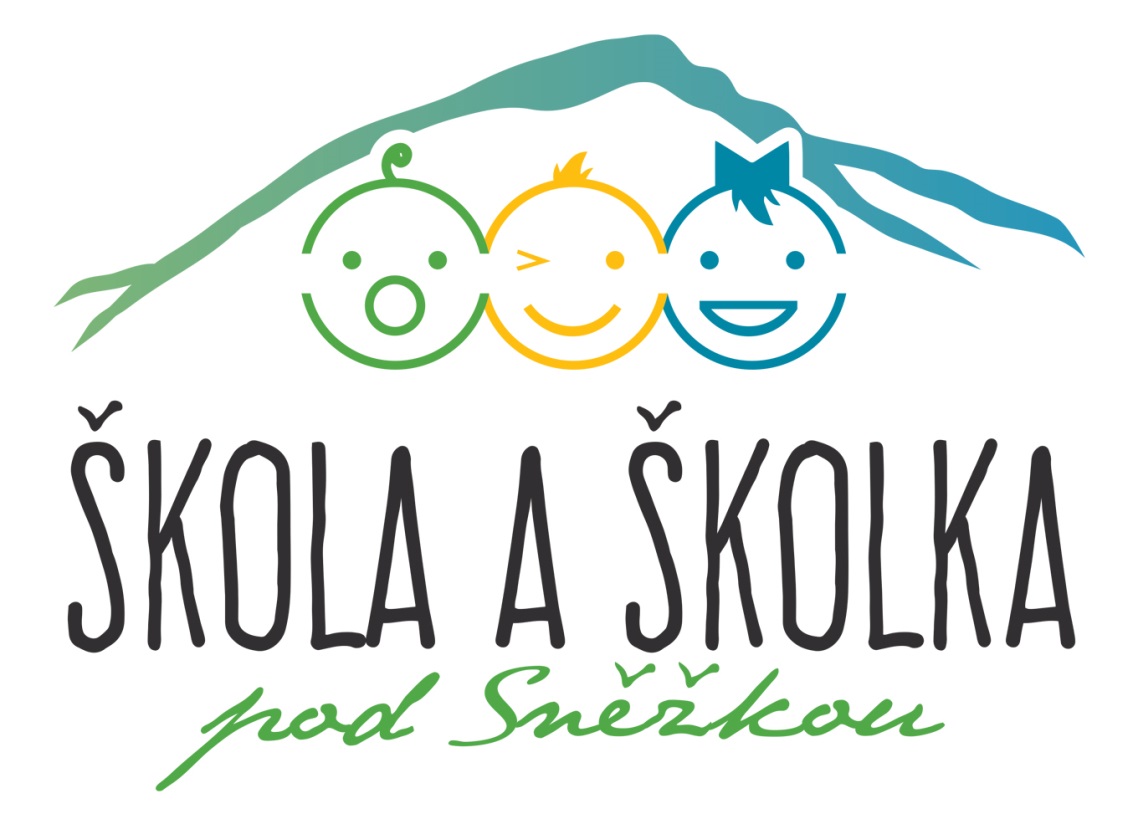 ŠKOLNÍ VZDĚLÁVACÍ PROGRAM ŠKOLNÍ DRUŽINY„Školní družina, místo, které mám rád…“Č. j.: D/03/19Platnost ŠVP ŠD: od 1. 9. 2019Vypracovala: Mgr. Renáta Vrkoslavová			Identifikační údaje školní družiny Ředitel školy:                 Mgr. Dita MrázkováNázev školy:	     Základní škola a Mateřská škola, Pec pod Sněžkou, okres Trutnov,           		     příspěvková organizaceAdresa:                           Velká pláň 144,  542 21 Pec pod SněžkouKontakt:                         +420 734 313 743E-mail:	 	zspecps@seznam.czWebové stránky:		www.zspec.czIČO: 		70 83 976REDIZO:		650 033 213Vychovatelka ŠD: 		Mgr. Renáta VrkoslavováNázev zřizovatele:	 	Město Pec pod SněžkouAdresa zřizovatele:	 	Pec pod Sněžkou 230, Pec pod Sněžkou 542 21Telefon zřizovatele: 		499 736 336E-mail zřizovatele:		 bergerova@pecpodsnezkou.czŠVP pro školní družinu byl předložen školské radě dne:Schválen ředitelem dne: 28. 8. 2019Charakteristika školní družiny (ŠD)Školní družina se ve své činnosti řídí zejména vyhláškou 74/2005 Sb. o zájmovém vzdělávání, v platném znění. ŠD je důležitým výchovným partnerem, je jakýmsi mezičlánkem mezi výukou ve škole a výchovou v rodině, ve dnech školního vyučování. ŠD není pokračováním školního vyučování, má svá specifika, která ji odlišují od školního vyučování. Hlavním posláním ŠD je zabezpečení zájmové činnosti, odpočinku a relaxace, i rekreace žáků, částečně také dohledu nad žáky.  Příprava na vyučování zahrnuje okruh činností související s plněním školních povinností, není to však povinná činnost ŠD. Může jít o vypracovávání domácích úkolů (pouze se souhlasem rodičů, vychovatelka žákům úkoly neopravuje), nebo zábavné procvičování učiva formou didaktických her (včetně řešení problémů), ověřování a upevňování školních poznatků v praxi při různorodých činnostech; získávání dalších doplňujících poznatků při průběžné činnosti ŠD (např. vycházky, poslechové činnosti, práce s knihou a časopisy).ŠD je místem s širokou nabídkou zájmových aktivitŠD je místem pro regeneraci sil dětí po vyučování:Odpočinkové činnosti – mají odstranit únavu, zařazují se nejčastěji po obědě a dále dle potřeby kdykoliv během dne. Jde o klidové hry a klidné zájmové činnosti, poslechové činnosti apod.ŠD je místem pro radost ze hry:Rekreační činnosti – slouží k regeneraci sil, převažuje v nich odpočinek aktivní s náročnějšími pohybovými prvky, kdy hry a spontánní činnosti mohou být rušnější.ŠD je místem pro rozvoj tvořivosti:Zájmové činnosti – rozvíjejí osobnost žáka, umožňují žákům seberealizaci i kompenzaci možných školních neúspěchů i celkový rozvoj osobnosti, schopností, dovedností a poznání. Jde o řízenou kolektivní nebo individuální činnost, organizovanou nebo spontánní aktivitu.ŠD dává možnost individuálního výběru zájmové činnosti, umožňuje dobrovolnost.2.1. Organizace činnosti školní družinyškolní družina poskytuje zájmové vzdělávání žákům 1.- 3. tříd v době mimo vyučováníčinnost školní družiny je vykonávána ve dnech školního vyučování mimo prázdninyškolní družina organizuje zájmové vzdělávání účastníkům přihlášeným k pravidelné denní docházceškolní družina umožňuje účastníkům odpočinkové činnosti a přípravu na vyučováníoddělení se naplňuje nejvýše do počtu 21 dětíčinnost školní družiny se řídí Školním vzdělávacím programem pro školní družinučinností vykonávaných školní družinou se mohou účastnit i žáci, kteří nejsou přijati k pravidelné denní docházce do družiny – kroužkyškolní družina může vykonávat činnost pro účastníky, nebo účastníky a jejich zákonné zástupce, i ve dnech pracovního volna.2.1.1. Organizace dne ve školní družině	12.00 – 13.00 odpočinkové činnosti	13.00 – 15.00 zájmové a rekreační činnosti	15.00 – 15.30 příprava na vyučování, didaktické hry15.30 – 16.00 spontánní činnost, rozcházení dětí		2.1.1 Organizace týdne ve školní družině			Pondělí -	den her a sportovních soutěží			Úterý -   	den umění – hudba, dramatizace, kroužek hry na flétnu			Středa - 	den výtvarný, kroužek tvoření			Čtvrtek - 	den poznání a objevů			Pátek -   	den zábavy a relaxace2.2. Provozní doba školní družinyškolní družina je v provozu ve dnech školního vyučování v době od 11:45 hod. do 16:002.3. Přihlašování, odhlašování a zařazení žáka do družinydo školní družiny přihlašují zákonní zástupci žáka písemnou přihláškou (zápisním lístkem)o zařazení žáka do školní družiny rozhoduje ředitel školypro přihlášeného žáka je docházka do školní družiny povinnána zápisním lístku upřesní rodiče rozsah docházkyodhlášení žáka ze školní družiny se provádí písemnou formoudo školní družiny jsou přednostně přijímáni žáci 1. a 2. ročníku, děti zaměstnaných rodičů, dojíždějící žáci a žáci s denní docházkou2.4. Omlouvání nepřítomnostinepřítomnost žáka v družině, příp. odchylky od pravidelné docházky sdělí zákonní zástupci vychovatelce zápisem do deníčku  (k tomuto účelu určeném), příp. emailemstejným způsobem zákonní zástupci žádají o umožnění odchodu žáka v doprovodu jiné osobyna telefonickou žádost nelze žáka ze školní družiny uvolnitodchody žáka do nepovinných předmětů a zájmových útvarů upřesní rodiče na zápisním lístku2.5. Další ustanovení a doporučenížáky 1. a 2. ročníků odvádí do družiny vychovatelka, žáci vyšších ročníků přicházejí do školní družiny samivychovatelka ŠD není zodpovědná za ztrátu, odcizení či poškození cenných předmětů (mobily, tablety, šperky apod.)doporučujeme, aby děti odcházely ze ŠD do 13:00 hod, potom až po 15:00 hod, aby nebyla narušována činnost ŠDžáci se speciálními vzdělávacími potřebami mohou ŠD navštěvovat a v maximální možné míře se zapojovat do činností ŠDpro různé zájmové činnosti (výtvarné, sportovní, pobyt venku apod.) je vhodné děti vybavit převlečenímplacení obědů a jejich odhlašování v případě nemoci si zákonní zástupci zajišťují sami, neodhlášené obědy propadajípitný režim ve školní družině je denně zajištěn v dostatečném množstvízákonní zástupci žáka, který úmyslně poškodí vybavení školní družiny, jsou povinni uhradit způsobenou škoduztrátu osobních věcí žák ihned hlásí vychovatelce školní družiny, na pozdní upozornění (druhý den) nebude brán zřetel2.6. Bezpečnost práce a ochrana žáků ve školní družiněpři pobytu ve školní družině dodržuje žák vnitřní řád školní družiny a řídí se pokyny vychovatelkybez vědomí vychovatelky nesmí žák opustit školní družinuza žáka, který byl ve škole a nedostavil se do školní družiny, vychovatelka neodpovídáza bezpečnost žáka na cestě do zájmového útvaru a po skončení zpět do ŠD vychovatelka neodpovídážáci jsou poučeni o pravidlech bezpečnosti a ochrany zdraví při pobytu ve školní družině, záznam o tomto poučení je v přehledu výchovně vzdělávací práce 2.7. Vyloučení žáka ze školní družinyžáka je možno ze školní družiny vyloučit při hrubé nekázni nebo při soustavném a opakovaném nedodržování vnitřního řádu školní družiny, a když ohrožuje zdraví a bezpečnost svoji nebo ostatních žáků2.8. Spolupráce s rodiči zákonní zástupci jsou informováni pravidelně prostřednictvím deníčků nebo emailuv případě potřeby zákonní zástupci mohou družinu kdykoliv navštívit po vzájemné dohodě nebo jsou kontaktováni telefonicky2.9. Materiální podmínkyoddělení školní družiny je umístěno v budově ZŠke své činnosti využívá družina kromě třídy také počítačovou učebnu, tělocvičnu a školní zahradu.2.10. Personální podmínkyoddělení školní družiny vede kvalifikovaná vychovatelka2.11. Ekonomické podmínkypoplatek za ŠD je stanoven na 1 000,- a platí se jednorázově, na začátku školního roku, v hotovosti, do pokladny školy. Datum platby bude upřesněn na vždy na začátku školního roku. Tento poplatek činí 1000 Kč (tzn. 100,- za měsíc) za školní rok a to i v případě, že část měsíce družinu dítě nenavštěvuje, např. z důvodu nemoci. Za zameškané dny se poměrná část nevrací.Výše úplaty je stanovena předem na celý školní rok. Výše poplatku za materiál a pomůcky pro výtvarný kroužek fungující při ŠD činí 400 Kč za rok a bude na začátku roku složen, rovněž v hotovosti, do fondu ŠD.Charakteristika ŠVP pro školní družinuCíle ŠDCíle školní družiny vycházejí z cílů základního vzdělávání a jsou naplňovány díky klíčovým kompetencím a průřezovým tématům (viz dále). Pro potřeby družiny je těchto devět cílů, které jsou dány Rámcově vzdělávacím programem pro ZŠ (RVP ZV), přeformulováno do následující podoby (v závorce je vždy uvedeno číslo příslušného cíle z RVP ZV, aby bylo patrné, že jsou opravdu naplňovány všechny dané cíle):formování životních postojů (1, 5, 6, 9)zvyšování sociálních dovedností (4, 8)výchova ke zdravému životnímu stylu (7)posilování komunikačních dovedností tvořících základ sociálních dovedností (2, 3, 5)najít své místo ve společnosti a ve skupině (4, 6, 8)výchova k odstraňování nedostatků v psychické regulaci chování-agresivity, šikany, nespravedlnosti (6, 9)Obsah vzdělávání ŠD (Výchovně vzdělávací strategie vedoucí k naplňování klíčových kompetencí v družině)Klíčové kompetence (neboli způsobilost k vykonávání různých činností v družině), ze kterých vycházíme, jsou uvedeny v RVP ZV. Klíčové kompetence chápeme jako souhrn znalostí, schopností, dovedností, hodnot a postojů žáků. V rámci pedagogického procesu ve ŠD se prioritně zaměřujeme na rozvoj následujících klíčových kompetencí:kompetence k učenívedeme žáky k používání jednoduchých textových zdrojů (dětské encyklopedie, časopisy)vedeme žáky k tomu, aby získané zkušenosti uplatňovali v praktických situacích a získané vědomosti dávali do souvislostí např. při různých soutěžíchkompetence k řešení problémůpředkládáme žákům takové hry a situace, aby hledali různé varianty řešení problémů a vybírali mezi nimivhodnou motivací vedeme žáky k tomu, aby se nenechali odradit případným neúspěchem a započaté činnosti dokončovalivedeme žáky k maximální možné samostatnostikompetence komunikativníběhem činností v družině se snažíme vést žáky ke vhodné komunikaci mezi sebou i k dospělýmkompetence sociální a personálnínecháváme žáky pracovat ve skupinách a vedeme je k tomu, aby se při práci podělili o materiál a o pomůcky, aby se dokázali ocenit za dobrou práci, přijali různou úlohu ve skupině a sami si mezi sebou organizovali činnost ve skupině, aby se dovedli dohodnout, byli tolerantní a dokázali přijmout názory ostatních, učili se hledat kompromiskompetence občanské a činnostnívedeme žáky k používání základních společenských norem chovánína procházkách a při pobytech venku vedeme žáky k tomu, aby vnímali krásu přírody a neničili jikompetence pracovní a trávení volného časupři činnostech v družině se snažíme vést žáky k tomu, aby si po celou dobu práce udržovali své místo v pořádku, správně si svou činnost plánovali a vyhodnocovali výsledkyvedeme žáky k tomu, aby si vybírali zájmové činnosti dle svých vlastních dispozic a rozvíjeli své zájmy v organizovaných skupinových nebo i individuálních činnostechčinnostmi v družině se snažíme o všestrannost, nabízíme činnosti tak, aby se žáci orientovali v možnostech smysluplného trávení volného časuvedeme žáky k tomu, aby se nebáli říct „ne“ nevhodným nabídkám na využití volného časuVe školní družině jsou využívány k naplňování cílů ŠD a klíčových kompetencí následující výchovně vzdělávací strategie (metody a formy činností ve ŠD): hry, soutěže, odpočinková činnost (relaxace, poslechy), pohybová výchova se zpěvem, výtvarné a pracovní činnosti, kde si mají děti možnost nejrůznější výtvarné techniky, dramatizace, pracovní činnosti, rozhovory, dopravní výchova, jednorázové akce (projekty), zájmová činnost.Průřezová témata ve školní družině Do základního vzdělávání je zařazeno celkem šest průřezových témat a během 1.až 9. ročníku se všechna tato témata a jejich okruhy postupně realizují. Činností ŠD prolíná především průřezové téma Osobnostní a sociální výchova a její tematické okruhy:komunikace (komunikační dovednosti, komunikace v různých situacích jako je omluva, pozdrav, prosba, řešení konfliktů, vysvětlování, žádost, odmítání, komunikační dovednosti obrany proti agresi a manipulaci)mezilidské vztahy (chování podporující dobré vztahy mezi žáky)poznávání žáků (poznávání se navzájem ve skupině)kreativita (tvořivost a originalita nápadů při různých činnostech družiny)kooperace a kompetice (práce ve skupině, respektování pravidel skupiny, vedení, organizování, ale i podřízení se ve skupině, rozvíjení dovedností pro zvládání situací během soutěží, her či sportu)hodnoty, postoje a praktická etika (vést žáky prostřednictvím činností družiny k osvojování pojmů jako jsou odpovědnost, spolehlivost, spravedlnost, respektování se navzájem, pomáhání si navzájem bez očekávání protislužby)  3.4. Práce se žáky se speciálními vzdělávacími potřebamiChceme vychovávat děti šikovné, ale ne dokonaléNejen dospělý, ale i dítě má nárok na to, aby mu něco nešlo, aby něco neuměloDěti se vyvíjejí různým tempem, proto co mu nepůjde dnes, mu možná půjde zítraPokud nepůjde, smiřme se s tím, a moudře se podřiďme, jestliže narazíme na hranice jejich možnostíRespektujeme individualitu každého žáka, vytváříme vhodné podmínky pro jeho všestranný rozvoj. Nabízíme dětem různorodou zájmovou činnost, z nabízených aktivit si mají možnost vybírat dle vlastních potřeb a zájmů. Děti jsou motivovány k zapojování se do zájmových činností, nejsou k nim však nucené.V různých činnostech se respektuje individualita dětí, jejich úspěšné zařazení mezi ostatní děti, rozvíjí se různé schopnosti a dovednosti, jako například sociální dovednosti, hrubá a jemná motorika, grafomotorika, prostorová představivost atd. Pro rozvoj talentovaných jedinců nabízí naše ŠD další doplňkové aktivity v oblasti jejich zájmu.Při vytváření vhodných podmínek pro žáky se specifickými vzdělávacími potřebami spolupracujeme se zákonnými zástupci, učiteli a školním speciálním pedagogem. Délka a časový plán vzdělávání ŠD Zájmové vzdělávání ve ŠD je poskytováno po dobu 10 měsíců, tedy po dobu trvání školního roku.Formy vzdělávání ŠDPravidelná činnost.Je dána týdenní skladbou zaměstnání a představuje zejména organizované aktivity zájmového vzdělávání. Patří sem např:	Výtvarná a pracovní činnostDramatická a hudební výchovaSportovní aktivityOdpočinkové činnostiRekreační činnostiPříprava na vyučováníPříležitostná činnost.Je to výchovná, vzdělávací, zájmová a rekreační činnost organizovaná nepravidelně dle potřeb dětí a možností ŠD (akce a projekty).Není zahrnuta do standardní týdenní skladby činností.Např: drakiáda, karneval, sportovní i vědomostní soutěže, prodejní výstavy dětských prací, vánoční a velikonoční dílny, Halloween apod.Plán činností pro školní družinu (obsah práce na kalendářní rok)MěsícMotivační názevTéma blokuMetody a formy práce (obsah činností)Průřezová témata9.Jsme kamarádiPojďme se seznámitDokážeme to spolu (jsme jedna rodina, pomáháme si, poznáváme se)Moje školaJaká máme společná pravidla Jak to vidím jáNakresli kamarádaSchránka důvěry Sebepoznávací hry  Moje vizitka Vyber si kamaráda Můj nejlepší kamarád (popis)Projekt – Ideální školaOSV(poznávání žáků navzájem, komunikace, mezilidské vztahy)10.Přišel podzimZnaky podzimuHry s barvami podzimuTen dělá to a ten zas tohlesběr přírodnin,malovánívýroba drakůfoukání tušezapouštění barev do klovatinypřírodninystříhání, lepení, vytrháváníOSV(kreativita, kooperace a kompetice, mezilidské vztahy, komunikace)11.Rozmanitost přírodyMoje oblíbené zvířátkoZvířata a jejich mláďataČetba pohádek se zvířecími hrdinyVyprávění, kresba, koláž Společenské hry – přiřazování dvojic Zvířecí test, dramatizace, origamiOSV(komunikace, kreativita)MěsícMotivační názevTéma blokuMetody a formy práce (obsah činností)Průřezová témata12.Přišel čas vánočníSeznámení s vánočními tradicemiVánoční čas – koledy hlasProjekt VánoceAdvent,vánoční výzdoba, výroba vánočních dárkůZpěv a hraní vánočních koled na flétnyVýroba vánočních ozdob na stromeček,přání, svícnůmiska na cukrovíOSV(kreativita, komunikace, kooperace a kompetice)1.Zima je tuZimní radovánkyBude zima, bude mráz, kam se ptáčku kam schovášSáňkování, Hry, tvoření - náměty zimy, hry se sněhem a na sněhuProstorové práce se sněhem, soutěže, výtvarné ztvárnění zimyOSV(kooperace a kompetice)2.Místo, kde bydlímeHrajeme si na průvodce naším městem Můj důmMasopust nás bavíKreslíme a malujeme místa, kde je nám dobře….Kolektivní výtvarné díloKolektivní ideální městoVyprávění o rodině a domě, kde žijeme (sourozenci, můj pokoj…), malováníVýroba masopustních masekOSV(komunikace, kooperace a kompetice, poznáváme se navzájem)3.Březen – měsíc knihy Seznámení s knihou, ilustrátory, spisovateliOblíbená kniha Návštěva knihovnyDramatizaceVýstava, četba, ilustraceOSV(kreativita, komunikace)MěsícMotivační názevTéma blokuMetody a formy práce (obsah činností)Průřezová témata4.Jarní přírodaJaro je tady!Příroda kolem nás VelikonoceZnaky jara, jarní květinypráce s papíremPřírodovědné vycházky, hádanky, soutěžeVelikonoční zvyky, vyprávění, barvení kraslicOSV(komunikace, kooperace a kompetice)5.Co mi řekl semaforSvátek matekDopravní výchova aneb Co bychom měli znát o dopravěVýroba dárečků pro maminkyVyrábíme dopravní pexeso, soutěžíme ve znalostech z dopravní výchovyHrajeme si na přepravu vlakem, autobusem – modelové situace a jejich řešení, barevná silnice – malováníOSV(hodnoty, postoje, praktická etika)6.Těšíme se na prázdninyDen dětíDen otcůTěšíme se na prázdninyZábavný den plný her a soutěžíVýroba dárečků pro tatínkyPrázdninové plány a přání – výtvarné činnosti, hry a vyprávěníOSV(kooperace a kompetice, hodnoty a postoje, mezilidské vztahy)